Рекомендации по организации образовательной деятельности для родителей воспитанников первой младшей группы №12 МАДОУ «Детский сад №104 комбинированного вида», находящихся в условиях самоизоляции.Время каждой деятельности: 10 минут.Перерыв между деятельностью: 10 минут.ПонедельникРисование.Тема: «Травка для зайчат»Необходимые материалы: карандаши зеленого цвета, листы бумаги с аппликацией зайца, картинки.Методические рекомендации:  Учите рисовать траву короткими штрихами, свободно располагать штрихи  по всей поверхности листа. Познакомьте с зеленым цветом.Спросите у ребенка, что любит кушать зайчик?(капуста, морковь, зеленую травку) Но пока не выросла зеленая трава  на улице .Давай поможем зайке Нарисуем зеленую травку для него.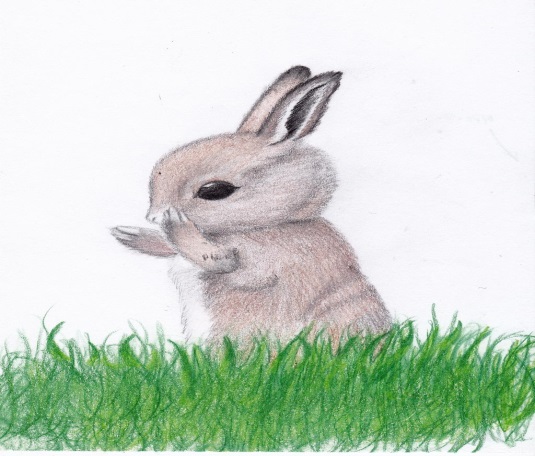 Повторите с ребеноком:Что любит кушать зайчик?Что мы рисовали для зайки?Каким цветом мы рисовали?Поиграйте вместе с ребенком :Зайка серенький сидитИ ушами шевелит.Зайке холодно сидеть,Надо лапочки погреть.Зайке холодно стоять,Надо зайке поскакать.Кто-то зайку испугалЗайка- прыг и убежал!2.Физическая культура.«Спрячь платочки».Необходимые материалы: платочки.Рекомендации к проведению: исходное положение - стоя, ноги вместе, руки с платочками вверх. Присесть, положить платочки на пол, вернуться в исходное положение. Присесть, взять платочки. Повторить 3-4 раза.Вторник1.ФЭМП.Тема: «Цветные грузовики»Методические рекомендации:  Закрепите знания о геометрической фигуре круг; закрепляйте знание  основных цветов(желтый, красный, зеленый, синий); закрепляйте знание основных частей грузовика(кабина, руль,  кузов , колеса).1.Рассмотрите грузовик. Что есть у грузовика?2. Разложи груз, сложите разноцветные кубики в грузовик3.Рассмотрите  колеса. они похожи  на геометрическую фигуру – круг.Прочитайте ребенку стихотворение С.Маршака «Мяч»2.Развитие речи.Рассматривание картин из серии  «Домашние животные и птицы» .Помогите ребенку увидеть различия между взрослыми животными и детенышами; рассмотрите иллюстраций , загадайте  загадки.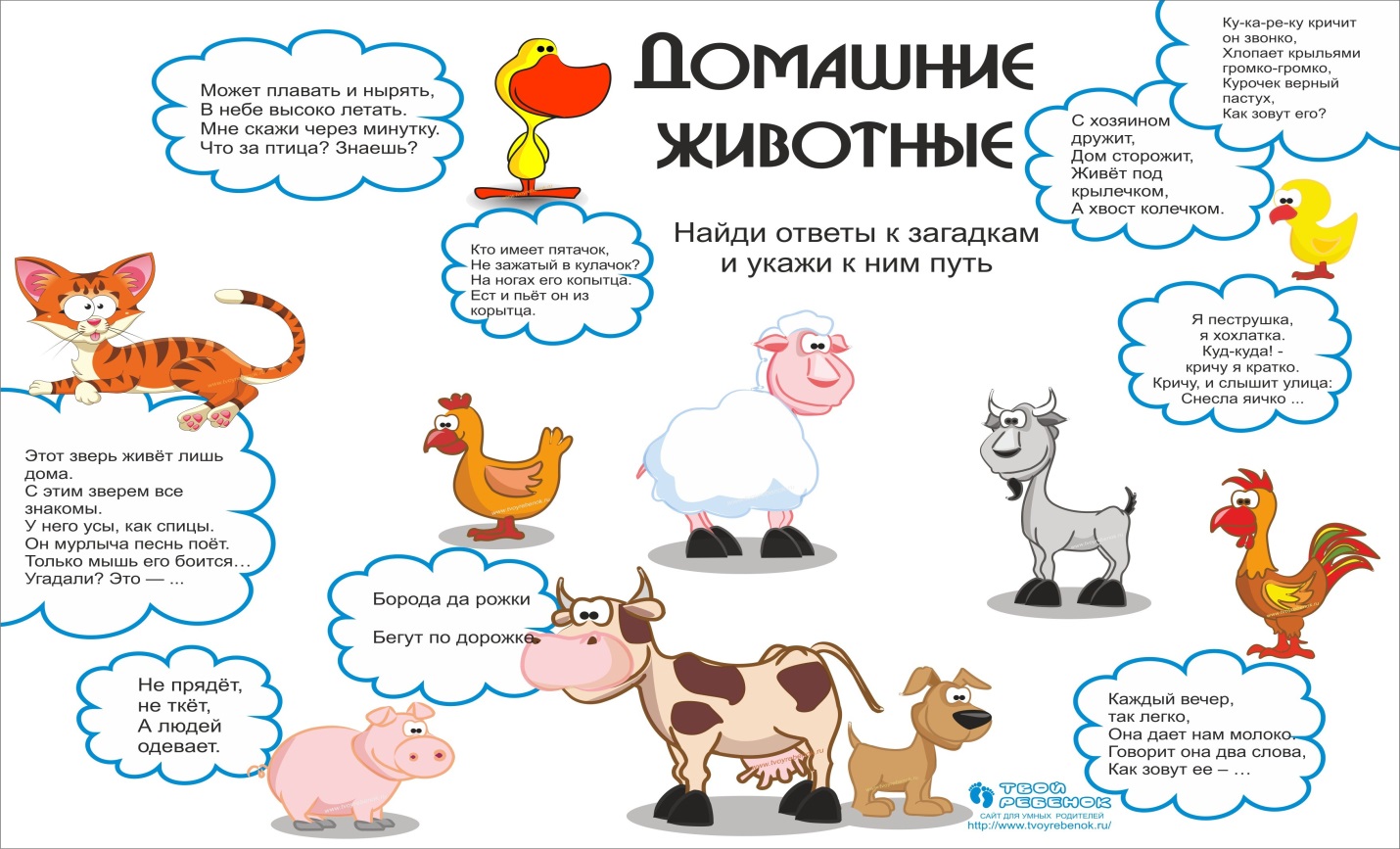 Среда1. ЛепкаТема : «Машинка»Продолжайте учить детей лепить из пластилина предметы, состоящие из нескольких частей.Демонстрационный материал. Игрушки или предметные картинки с изображением транспорта и других предметов, пластилин, картонка-подставка.Покажите детям игрушки или предметные картинки с изображением транспорта и других предметов.Предложите детям слепить маленькую машинку.Сначала они должны скатать шар, раскатать его между ладоней в овальную форму.  Из пластилина другого цвета нужно скатать четыре маленьких шарика – это будут колеса – и прикрепить снизу.Затем надо сделать еще один маленький шарик и расположить сверху машины – это водитель.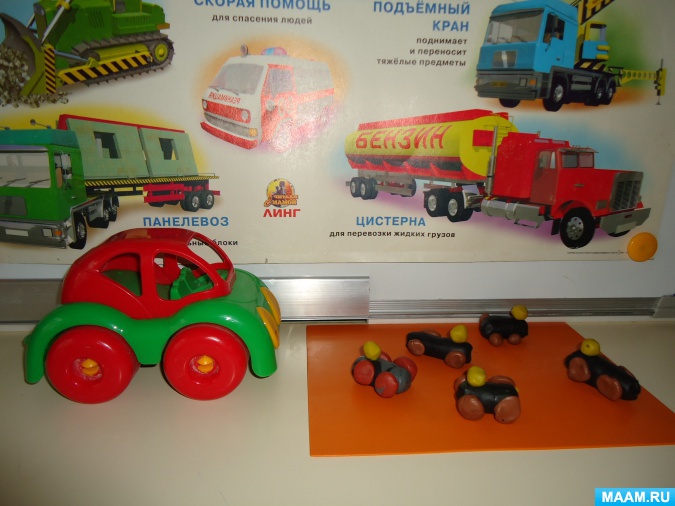 2.Музыка1. Музыкально-ритмические движение: «Бубен» рус. нар. мелодия, обр. М. Раухвергера . Воспитывайте чувство ритма.        https://www.youtube.com/watch?v=JNObn1oTzw02. Прослушайте  произведение «Цветики», муз. В. Карасевой, сл. Н. ФренкельУчите ребенка слушать песню, понимать ее содержание.                 https://mp3spy.ru/music/майкапара+весною/3. Спойте песенку «Кря-кря», муз. И. Арсеева,  сл. Н. Чечериной         https://www.youtube.com/watch?v=zol1wXDxTrYЧетверг1.Ознакомление с окружающим миром.Тема: «Что растет за окном ?»Игра: «Какие бывают деревья?»Помогите  детям различать деревья.Наблюдение у окна : какие растения видны за окном.Какое дерево?   Есть ли листики? Сколько кустов растёт за окном?  Дерево большое, высокое, а какие кусты? 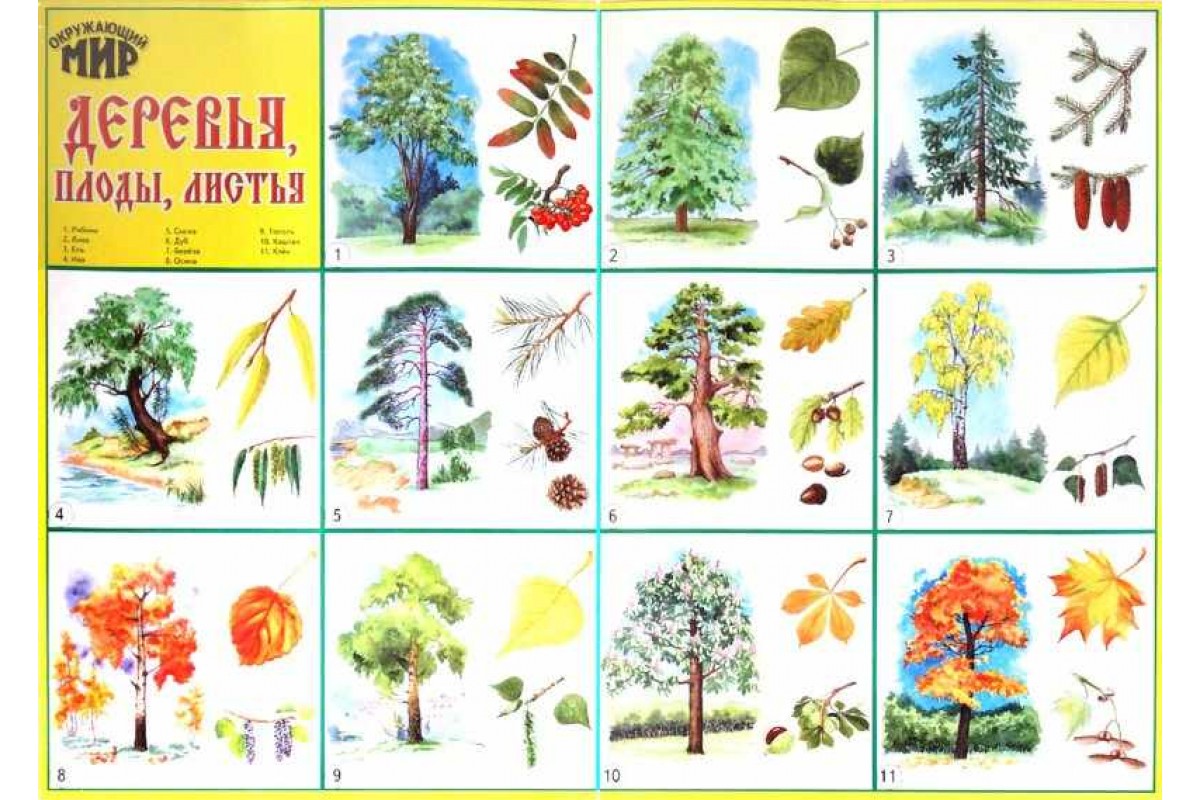 2.Физическая культура.«Дотянись»Необходимые материалы: платочки.                                               Рекомендации по проведению: исходное положение -сидя на полу, ноги прямо, руки с платочками за спиной. Наклониться в перёд, коснуться платочками пальцев ног, вернуться в и. п. Повторить 3-4 раза.Пятница1.Музыка1. Музыкально-ритмические движение: «Бубен» рус. нар. мелодия, обр. М. Раухвергера . Воспитывайте чувство ритма.        https://www.youtube.com/watch?v=JNObn1oTzw02. Прослушайте  произведение «Цветики», муз. В. Карасевой, сл. Н. ФренкельУчите ребенка слушать песню, понимать ее содержание.                 https://mp3spy.ru/music/майкапара+весною/3. Спойте песенку «Кря-кря», муз. И. Арсеева,  сл. Н. Чечериной         https://www.youtube.com/watch?v=zol1wXDxTrY2.Развитие речи.Купание куклы Кати.Помогите ребенку запомнить и научить употреблять в речи названия предметов, действий, качеств: ванночка, мыло, мыльница, полотенце, намыливать, смывать, горячая, холодная , теплая вода. Покажите ребенку, как интересно можно играть с куклой.Игра  «Уложим куклу Катю спать»Что должна сделать куклу Катя , прежде чем она ляжет спать?Давай поможем Кате умыться на ночь и почистить зубы.Что поможет Кате умыться? Катя умылась, почистила зубы, что теперь Катя должна сделать? Давай поможем Кате раздеться и  одеть пижаму. Катя ложится спать.